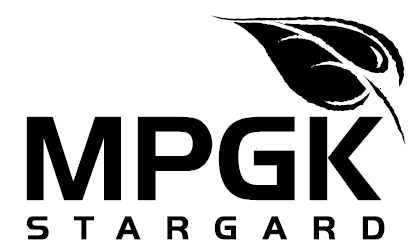 WOREK PRZEZNACZONY NA:NIESEGREGOWANE (ZMIESZANE) ODPADY KOMUNALNE